ҠАРАР                                                  РЕШЕНИЕО назначении старост сельских населенных пунктов сельского поселения Ковардинский  сельсовет муниципального района Гафурийский район Республики Башкортостан В соответствии с Федеральным законом от 06.10.2003 № 131-ФЗ «Об общих принципах организации местного самоуправления в Российской Федерации», законами Республики Башкортостан от 18.03.2005г. №162-з «О местном самоуправлении в Республике Башкортостан», от 10.07.2019г. №122-з «О старостах сельских населенных пунктов в Республике Башкортостан», Уставом сельского поселения Ковардинский сельсовет муниципального района Гафурийский район Республики Башкортостан, а также на основании Протоколов Схода граждан в населенных пунктах сельского поселения Ковардинский сельсовет муниципального района Гафурийский район Республики Башкортостан, Совет сельского поселения Ковардинский сельсовет муниципального района Гафурийский район Республики Башкортостан РЕШИЛ:    1. Назначить старостой села Коварды Латыпова Фуата Фаритовича – Протокол схода граждан №1 от 02.02.2021 г.    2. Назначить старостой села Юлуково Юлмухаметова Тагира Ситдиковича -  Протокол схода граждан №1 от 02.02.2021 г.    3. Назначить старостой деревни Акташево Идрисова Мухамета Ашрафовича - Протокол схода граждан №1 от 02.02.2021 г.    4. Назначить старостой деревни Сабаево Гафарова Вариса Мухаметовича - Протокол схода граждан №1 от 02.02.2021 г.   5. Выбранные жителями своих населенных пунктов старосты проводят свою работу на общественных началах, безвозмездно в соответствии с «Положением о старостах в населенных пунктах сельского поселения Ковардинский сельсовет муниципального района Гафурийский район Республики Башкортостан», утвержденным решением Совета сельского поселения Ковардинский сельсовет муниципального района Гафурийский район Республики Башкортостан от 02.02.2021г. №59-1467. Обнародовать настоящее решение на информационных стендах администрации сельского поселения. 8. Настоящее решение вступает в силу с момента его обнародования.Глава сельского поселения                                                    Р.Г.Абдрахмановс. Коварды,от 02.02.2021 г.№ 59-146/1ҠҺҠҺСОВЕТЫ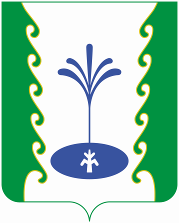 әә